Základní škola a Mateřská škola v Pržně, okres Vsetín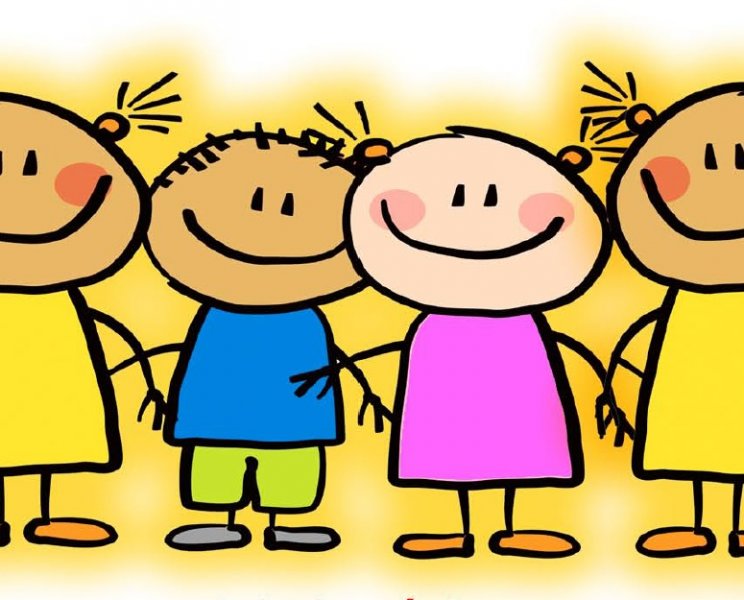 pro školní rok 2021/2022 se koná ve 13:00 hVíce informací na t.č.: 720 077 354